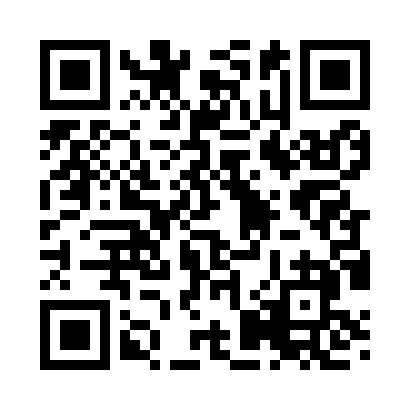 Prayer times for Cornell Heights, Ohio, USAWed 1 May 2024 - Fri 31 May 2024High Latitude Method: Angle Based RulePrayer Calculation Method: Islamic Society of North AmericaAsar Calculation Method: ShafiPrayer times provided by https://www.salahtimes.comDateDayFajrSunriseDhuhrAsrMaghribIsha1Wed5:136:371:345:248:329:562Thu5:126:351:345:258:339:573Fri5:106:341:345:258:349:584Sat5:086:331:345:258:3510:005Sun5:076:321:345:258:3610:016Mon5:066:311:345:268:3710:027Tue5:046:301:335:268:3810:048Wed5:036:291:335:268:3910:059Thu5:016:281:335:268:4010:0610Fri5:006:271:335:278:4110:0811Sat4:586:261:335:278:4210:0912Sun4:576:251:335:278:4310:1013Mon4:566:241:335:278:4410:1214Tue4:546:231:335:288:4410:1315Wed4:536:221:335:288:4510:1416Thu4:526:211:335:288:4610:1617Fri4:516:201:335:288:4710:1718Sat4:496:191:335:298:4810:1819Sun4:486:181:335:298:4910:1920Mon4:476:181:345:298:5010:2121Tue4:466:171:345:298:5110:2222Wed4:456:161:345:308:5210:2323Thu4:446:151:345:308:5310:2424Fri4:436:151:345:308:5310:2525Sat4:426:141:345:308:5410:2726Sun4:416:141:345:318:5510:2827Mon4:406:131:345:318:5610:2928Tue4:396:121:345:318:5710:3029Wed4:396:121:345:318:5710:3130Thu4:386:111:355:328:5810:3231Fri4:376:111:355:328:5910:33